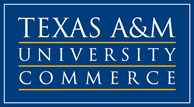 Texas A&M University-CommerceAnimal Sale Release and Ownership Transfer FormThe A&M-Commerce IACUC has released this animal(s) from any and all associated AUPs or ACUPs prior to the sale of the animal(s) described below. I accept the sale of the animal(s) described below “as is” from Texas A&M University-Commerce. I understand that no express or implied guarantees, warranties, or representations have been made to me by representatives of A&M-Commerce relative to the health (including general health and lack of disease) or temperament of the animal(s). I accept responsibility for the care of the animal(s) described below and will make all reasonable attempts to care for this animal(s) in a manner that is generally considered appropriate for this species of animal. I understand that this may include the necessity for me to provide ongoing veterinary care for illnesses or conditions that predate this sale agreement.I assume responsibility and agree to defend, indemnify, and hold harmless Texas A&M University-Commerce, its employees, contractors, or it’s other agents, for any claim or liabilities that may arise from the sale of the animal(s) described below.I have read and understand the foregoing and voluntarily sign this form with full knowledge of its significance. Species___________________________________ Breed or Type_______________________Animal ID__________________________________Description _______________________________________________________________________________________________________________	___________________________Farm Manager/Vivarium Director/PI						Date______________________________________________	___________________________Procurement Officer								Date______________________________________________	___________________________Receiving Individual								Date______________________________________________	___________________________Witness									Date